ЧЕРКАСЬКА ОБЛАСНА РАДАГОЛОВАР О З П О Р Я Д Ж Е Н Н Я01.03.2021                                                                                    № 38-рПро помічників-консультантівдепутатів обласної радиВідповідно до статті 55 Закону України «Про місцеве самоврядування в Україні», пункту 4.1 Положення про помічника-консультанта депутата Черкаської обласної ради, затвердженого рішенням обласної ради від 19.02.2016  № 3-6/VII, зі змінами, внесеними рішеннями обласної ради                       від 22.11.2018 № 26-17/VII, від 19.02.2021 № 5-44/VIIІ:ПРИЗНАЧИТИ КОВАЛЬ Ірину Андріївну помічником-консультантом депутата обласної ради VІІІ скликання ТОПЧІЙ Ірини Вікторівни на громадських засадах. Підстава: подання ТОПЧІЙ І. В. від 10.02.2021,                  заява КОВАЛЬ І. А.  від 09.02.2021.ПРИЗНАЧИТИ СТЕЦЮКА Андрія Сергійовича помічником-консультантом депутата обласної ради VІІІ скликання ТОПЧІЙ Ірини Вікторівни на громадських засадах. Підстава: подання ТОПЧІЙ І. В. від 10.02.2021,  заява СТЕЦЮКА А. С. від 09.02.2021.ПРИЗНАЧИТИ ОКСЬОМА Івана Григоровича помічником-консультантом депутата обласної ради VІІІ скликання ТАРАНА Євгена Володимировича на громадських засадах. Підстава: подання ТАРАНА Є. В. від 09.02.2021 № 3,                  заява ОКСЬОМА І. Г. від 09.02.2021.ПРИЗНАЧИТИ ПОЗДНЯКОВА Дениса Борисовича помічником-консультантом депутата обласної ради VІІІ скликання ТАРАНА Євгена Володимировича на громадських засадах. Підстава: подання ТАРАНА Є. В. від 09.02.2021 № 3,                  заява ПОЗДНЯКОВА Д. Б. від 09.02.2021.ПРИЗНАЧИТИ ГАЛАЙДУ Дмитра Станіславовича помічником-консультантом депутата обласної ради VІІІ скликання ДОМАНСЬКОГО Володимира Миколайовича на громадських засадах. Підстава: подання ДОМАНСЬКОГО В. М. від 09.02.2021 № 1,  заява ГАЛАЙДИ Д. С. від 09.02.2021.ПРИЗНАЧИТИ МУЦАЛХАНОВА Олександра Леонідовича помічником-консультантом депутата обласної ради VІІІ скликання ДОМАНСЬКОГО Володимира Миколайовича на громадських засадах. Підстава: подання ДОМАНСЬКОГО В. М. від 10.02.2021 № 2,  заява МУЦАЛХАНОВА О. Л. від 10.02.2021.ПРИЗНАЧИТИ БАБУШКО Ніну Миколаївну помічником-консультантом депутата обласної ради VІІІ скликання КОВАЛЕНКА Олександра Анатолійовича на громадських засадах. Підстава: подання КОВАЛЕНКА О. А. від 28.01.2021 № 2,  заява БАБУШКО Н. М. від 28.01.2021.ПРИЗНАЧИТИ ХАН Вікторію Валеріївну помічником-консультантом депутата обласної ради VІІІ скликання КОВАЛЕНКА Олександра Анатолійовича на громадських засадах. Підстава: подання КОВАЛЕНКА О. А. від 04.02.2021 № 2,  заява ХАН В. В. від 04.02.2021.ПРИЗНАЧИТИ ШПИЦЮ Олександра Васильовича помічником-консультантом депутата обласної ради VІІІ скликання ТАРАСЕНКА Валентина Петровича на громадських засадах. Підстава: подання ТАРАСЕНКА В. П. від 15.02.2021 № 1,  заява ШПИЦІ О. В. від 10.02.2021.ПРИЗНАЧИТИ ОНИЩУКА Василя Олександровича помічником-консультантом депутата обласної ради VІІІ скликання ВІШТАКА Ігоря Анатолійовича на громадських засадах. Підстава: подання ВІШТАКА І. А. від 15.02.2021,    заява ОНИЩУКА В. О. від 15.02.2021.ПРИЗНАЧИТИ ПАВЛЕНКО Аллу Олексіївну помічником-консультантом депутата обласної ради VІІІ скликання ВІШТАКА Ігоря Анатолійовича на громадських засадах. Підстава: подання ВІШТАКА І. А. від 15.02.2021,  заява ПАВЛЕНКО А. О. від 15.02.2021.ПРИЗНАЧИТИ ПОЧАПСЬКУ Галину Володимирівну помічником-консультантом депутата обласної ради VІІІ скликання ВІШТАКА Ігоря Анатолійовича на громадських засадах. Підстава: подання ВІШТАКА І.А. від 15.02.2021,  заява ПОЧАПСЬКОЇ Г.В. від 15.02.2021.ПРИЗНАЧИТИ ЗЕЛЕНЕНКА Леоніда Леонідовича помічником-консультантом депутата обласної ради VІІІ скликання ДАНИЛЕВСЬКОГО Валерія Вікторовича на громадських засадах. Підстава: подання ДАНИЛЕВСЬКОГО В. В. від 18.02.2021,  заява ЗЕЛЕНЕНКА Л. Л. від 17.02.2021.ПРИЗНАЧИТИ ЛАЗУРЕНКА Валентина Миколайовича помічником-консультантом депутата обласної ради VІІІ скликання ДАНИЛЕВСЬКОГО Валерія Вікторовича на громадських засадах. Підстава: подання ДАНИЛЕВСЬКОГО В. В. від 18.02.2021,  заява ЛАЗУРЕНКА В. М. від 18.02.2021.ПРИЗНАЧИТИ ПЕЛИПЕНКА Руслана Миколайовича помічником-консультантом депутата обласної ради VІІІ скликання ТИХОВСЬКОЇ Яніни Миколаївни на громадських засадах. Підстава: подання ТИХОВСЬКОЇ Я. М. від 19.02.2021,  заява ПЕЛИПЕНКА Р. М. від 19.02.2021.ПРИЗНАЧИТИ САВІЦЬКУ Оксану Петрівну помічником-консультантом депутата обласної ради VІІІ скликання ТИХОВСЬКОЇ Яніни Миколаївни на громадських засадах. Підстава: подання ТИХОВСЬКОЇ Я.М. від 19.02.2021,  заява САВІЦЬКОЇ О.П. від 19.02.2021.Голова                                                                                         А. ПІДГОРНИЙ	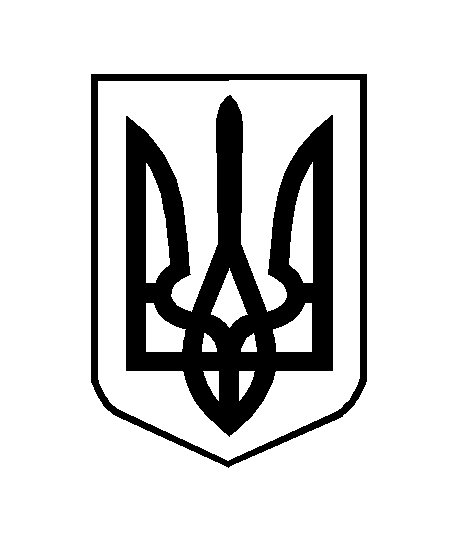 